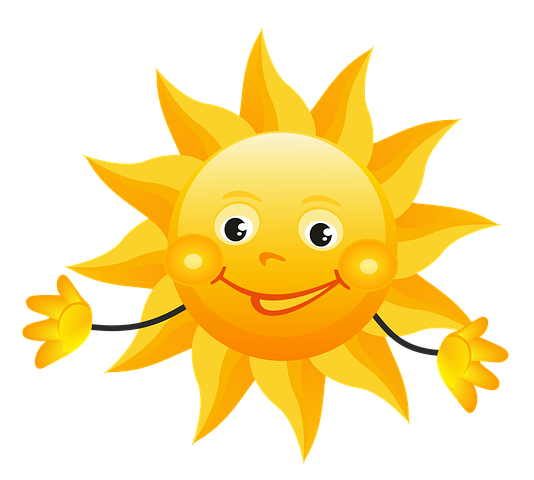 Moi Kochani jestem ciekawa jak tam wczoraj poszło Wam z tworzeniem fantastycznych historii :) Dzisiaj zapraszam Was na wieczór ciekawych opowieści. Wyobraźcie teraz sobie 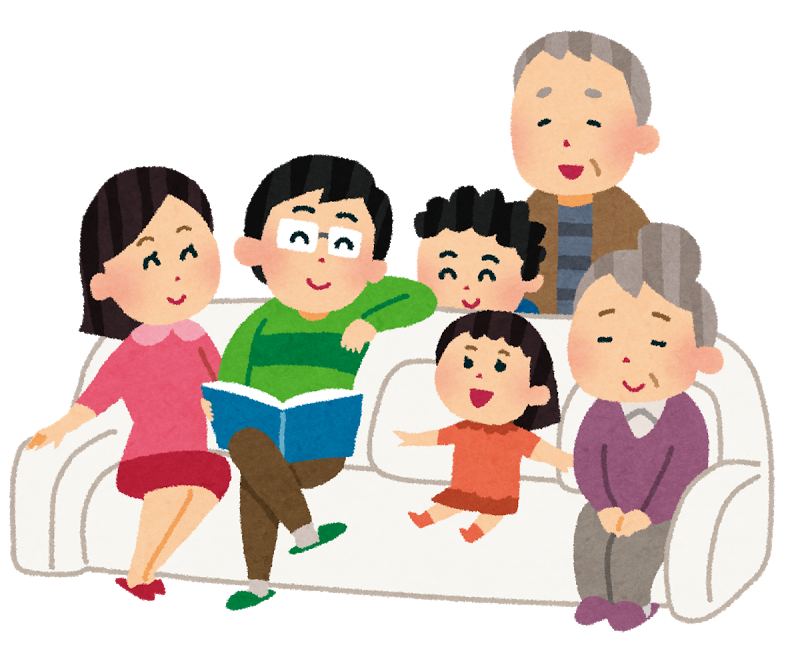 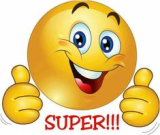 I jak tam Wasza wyobraźnia, sprawdziła się? To 		  , bardzo się cieszę :)A teraz otwórz podręcznik z j. polskiego na str. 68 -69 i przyjrzyj się ilustracji. Jak myślisz jaki panuje tam nastrój? :) A teraz uważnie przeczytajcie tekst i spróbuj odpowiedzieć na pytania: 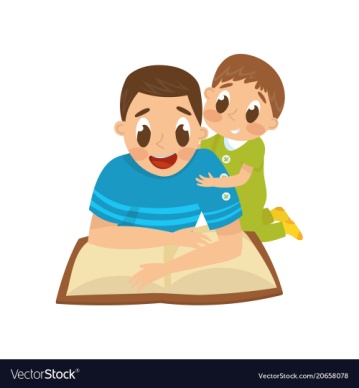 Co robią chłopcy, gdy tata wyjmuje album ze zdjęciami? 					   Co wówczas robi mama? 										  Kto lubi słuchać wieczornych opowieści taty? Pamiętaj, aby odpowiadać pełnym zdaniem!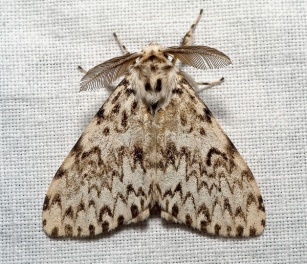 A czy pamiętasz jakie zwierzę zaciekawione przysiadło na suficie ? Tak, bardzo dobrze - to była ćma! A na jaką głoskę zaczyna się wyraz ćma?Bardzo dobrze na głoskę ć :) Dzisiaj Kochani poznajemy kolejną  głoskę miękką jaką jest głoska Ć, ć. Jak już wiecie głoski zmiękczamy poprzez dodanie kreseczki nad daną literą - w tym przypadku nad literą c. Jakie znasz wyrazy zawierające w sobie głoskę ć? Wymień przynajmniej 5 wyrazów. Jeżeli masz z tym kłopot zapraszam do zobaczenia krótkiego filmiku: https://www.youtube.com/watch?v=AU-If0MsM2A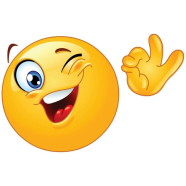 Teraz zajmiemy się jej zapisem. Pamiętasz jak zapisuje się literkę c, C? Świetnie. Cieszę się, że pamiętasz, ponieważ głoskę ć, Ć zapisujemy w ten sam sposób, tylko nad c, C trzeba zapisać małą kreseczkę pod ukos. Zobacz: 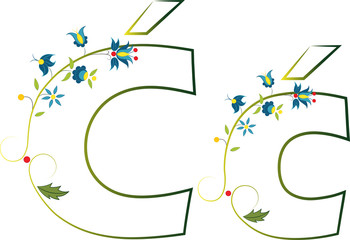 https://www.youtube.com/watch?v=FQPhQXDy0_4Poproście teraz kogoś z rodziny, aby przeczytał Wam poniższy                                   tekst, a kiedy usłyszysz wyraz z głoską miękką ć, to przykucnij :)Raz wróbelek Ćwir Ćwirek znalazł okruchy chleba. - Ćwir, ćwir, ćwir - zaćwierkał radośnie. Ćwiartkę tego okruszka dam Elemelkowi, a ćwierć podaruję wróbelkowi, który zamieszkuje stary kapeć porzucony za stodołą. Ćwir, ćwir, ćwir... Ale się najadłem. Teraz muszę się napić. :)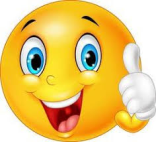 Założę się, że poszło Ci genialnie Moi Drodzy, wiecie już najważniejsze rzeczy :) , więc zapraszam do wykonania:Ćwiczeń z j. polskiego – str. 59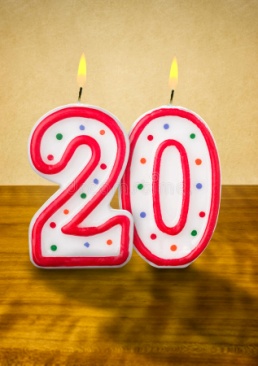 Kochani wczoraj poznaliście kolejna liczbę. Jaka to była liczba? Oczywiście liczba 20 :) Poćwicz pisownię liczby 20 oraz wykonaj obliczenia
 w jej zakresie. Ćwiczenia z matematyki -  str. 38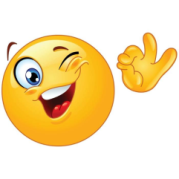 POWODZENIA A teraz coś dla Małych naukowców poznających świat !!!Moi Mali naukowcy poznaliście ostatnio bardzo miłego Skrzata Borówkę :) Mam nadzieję, że podobała Wam się z nim podróż :) Ciekawa jestem, czy ktoś z Was skusił się, zrobić budkę dla ptaków :) Dzisiaj zapraszam Was do kolejnej wędrówki ze Skrzatem Borówką. 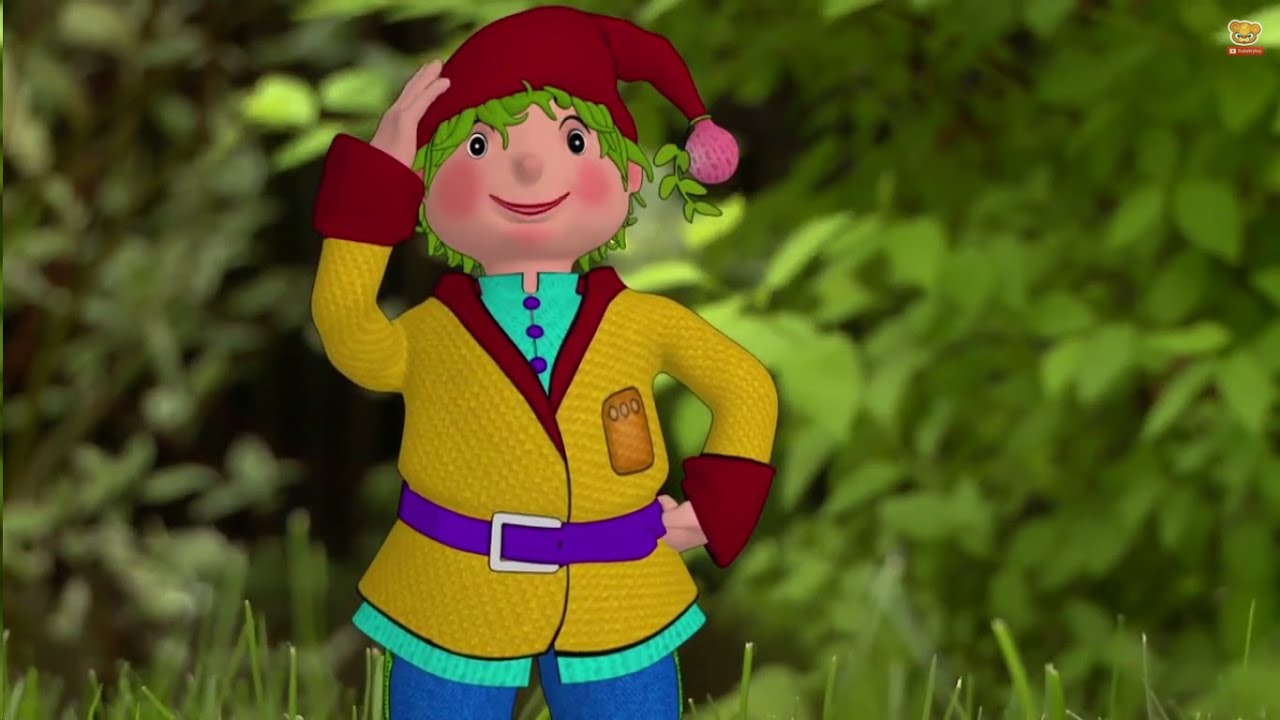 W tym odcinku Skrzat Borówka wybiera się do lasu mieszanego w odwiedziny do swojego kuzyna Skrzata Dębowca. 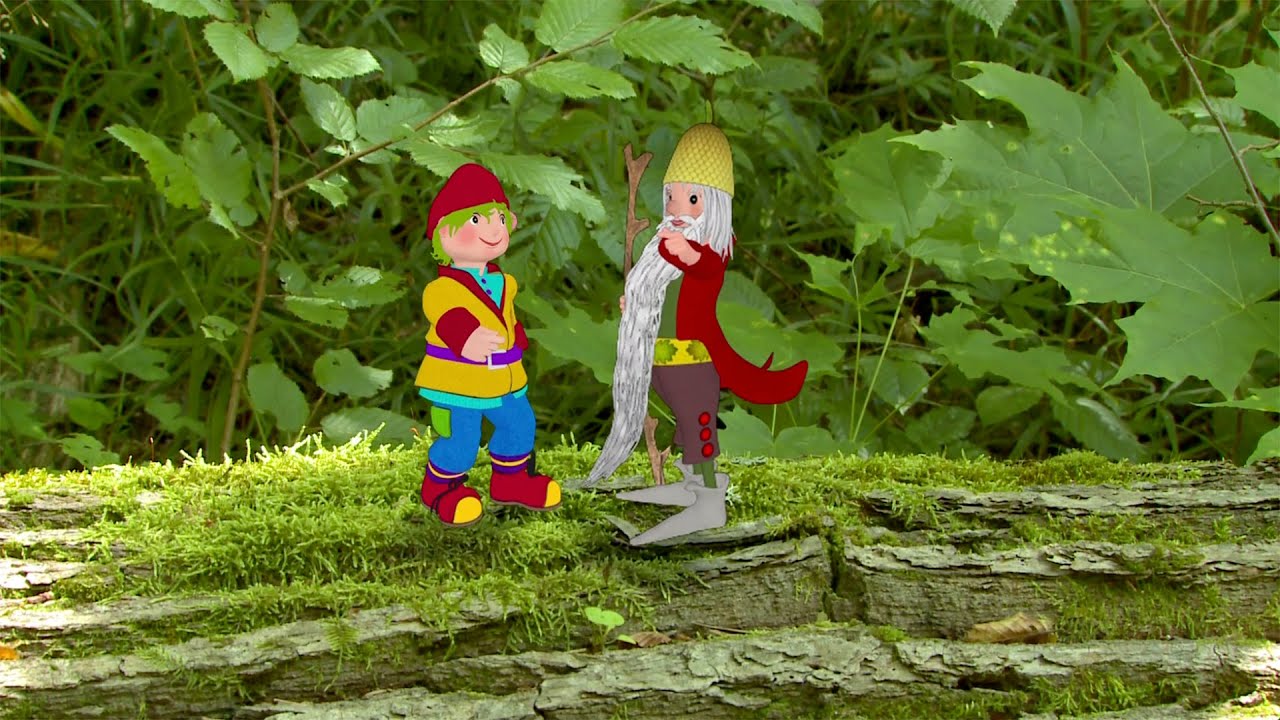 	Zapraszam na następną przygodę:https://www.youtube.com/watch?v=54Rv8Dlm5m4Zachęcam również do wykonania składanek - piętra lasu ;) 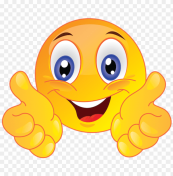 Życzę owocnej wędrówki 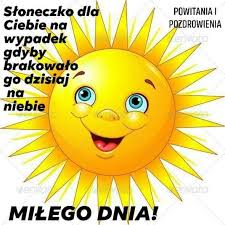 				wychowawca  Małgorzata Szary   